Community Ambassador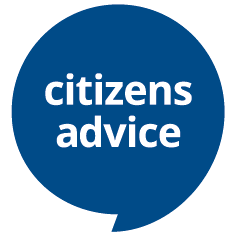 Hours: Full and part time availableLocation: Various areas of West SussexContract type: Until 31st March 25Salary: Competitive Salary offeredClosing date: Monday 29th April or when sufficient applications receivedInterview date: TBCJob description: Arun & Chichester Citizens Advice are pleased to have received funding to support people to improve their numeracy and budgeting skills.You’ll be based in community locations such as foodbanks to engage clients in short conversations about numeracy with a view to them enrolling in further support.You’ll need to demonstrate a non-judgemental approach and comfortable proactively speaking to people. You’ll need to use spreadsheets and our systems to capture client data accurately.Essential:Able to work unsupervisedProactive and confident talking to peopleAble to effectively signpost and refer people as appropriateFor general enquiries about the role, please email jobs@arunchichestercab.org.uk or visit https://arunchichestercab.org.uk/news/paid-vacancies/ to download an application pack.